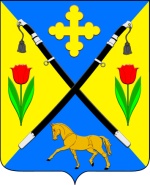 РОССИЙСКАЯ ФЕДЕРАЦИЯРОСТОВСКАЯ ОБЛАСТЬЗИМОВНИКОВСКИЙ РАЙОНМУНИЦИПАЛЬНОЕ ОБРАЗОВАНИЕ «ЗИМОВНИКОВСКОЕ СЕЛЬСКОЕ ПОСЕЛЕНИЕ»СОБРАНИЕ ДЕПУТАТОВ ЗИМОВНИКОВСКОГО СЕЛЬСКОГО ПОСЕЛЕНИЯ                                                            РЕШЕНИЕ                                  Об утверждении Порядка предоставления жилых помещений муниципального специализированного жилищного фонда муниципального образования Зимовниковское сельское поселение Зимовниковского района Ростовской области Принято Собранием депутатов                                                                        08.09.2022    В соответствии с Жилищным кодексом Российской Федерации, Федеральным законом от 06 октября 2003 года N 131-ФЗ "Об общих принципах организации местного самоуправления в Российской Федерации", Постановлением Правительства Российской Федерации от 26 января 2006 года N 42 "Об утверждении Правил отнесения жилого помещения к специализированному жилищному фонду и типовых договоров найма специализированных жилых помещений", Уставом муниципального образования Зимовниковское сельское поселение Зимовниковского района Ростовской области, Собрание депутатов Зимовниковского сельского поселенияРЕШИЛО:1. Утвердить Порядок предоставления жилых помещений специализированного жилищного фонда муниципального образования Зимовниковское сельское поселение Зимовниковского района Ростовской области (приложение).2. Настоящее решение разместить на официальном сайте Администрации Зимовниковского сельского поселения в информационно-телекоммуникационной сети «Интернет».3. Настоящее решение вступает в силу с момента официального опубликования.Заместитель  председателя Собрания депутатов Зимовниковского сельского поселения                                                        С.В.Шпак                                                                                                                                                      п. Зимовники        08.09.2022            №  Приложение 1 к решению Совета депутатов Зимовниковского сельского поселенияот ______________ №____ПОРЯДОКпредоставления жилых помещений муниципального специализированного жилищного фонда муниципального образования Зимовниковское сельское поселение Зимовниковского района Ростовской области1. Общие положения1.1. Настоящий Порядок предоставления жилых помещений муниципального специализированного жилищного фонда муниципального образования Зимовниковское сельское поселение Зимовниковского района Ростовской области (далее - Порядок) разработан в соответствии с Жилищным кодексом Российской Федерации, Постановлением Правительства Российской Федерации от 26 января 2006 года N 42 "Об утверждении Правил отнесения жилого помещения к специализированному жилищному фонду и типовых договоров найма специализированных жилых помещений", устанавливает категории граждан, которым предоставляются жилые помещения муниципального специализированного жилищного фонда, и порядок предоставления специализированных жилых помещений.Порядок регулирует правоотношения, возникающие при предоставлении жилых помещений муниципального специализированного жилищного фонда на территории муниципального образования Зимовниковское сельское поселение Зимовниковского района Ростовской области.1.2. В рамках настоящего Порядка к жилым помещениям муниципального специализированного жилищного фонда муниципального образования Зимовниковское сельское поселение Зимовниковского района Ростовской области (далее - специализированные жилые помещения), относятся:1) служебные жилые помещения;2) жилые помещения в общежитиях;3) жилые помещения маневренного фонда;1.3. Использование жилого помещения в качестве специализированного жилого помещения допускается только после отнесения такого помещения к специализированному жилищному фонду с соблюдением требований и в порядке, которые установлены Правительством Российской Федерации.Включение жилого помещения в специализированный жилищный фонд с отнесением такого помещения к определенному виду специализированных жилых помещений и исключение жилого помещения из указанного фонда осуществляется на основании постановления администрации Зимовниковского сельского поселения.Жилые помещения специализированного жилищного фонда предоставляются гражданам, не обеспеченным жилыми помещениями на территории муниципального образования Зимовниковское сельское поселение.1.4. Учет граждан, претендующих на получение специализированных жилых помещений, осуществляется специалистом администрации Зимовниковского сельского поселения путем ведения следующих списков граждан, претендующих на получение таких жилых помещений:1) списка граждан, претендующих на получение служебных жилых помещений (далее - Список N 1);2) списка граждан, претендующих на получение помещений в общежитии (далее - Список N 2);3) списка граждан, претендующих на получение жилых помещений маневренного фонда (далее - Список N 3);1.5. Специализированные жилые помещения предоставляются на основании постановления администрации Зимовниковского сельского поселения по договорам найма специализированных жилых помещений, 1.6. Договор найма специализированного жилого помещения заключается между лицом, которому предоставлено специализированное жилое помещение (далее - Наниматель), и администрацией Зимовниковского сельского поселения (далее - Наймодатель).1.7. Граждане, претендующие на получение специализированных жилых помещений, исключаются из списков в случае:подачи ими заявления об отказе в получении специализированного жилого помещения;утраты права на получение жилого помещения специализированного жилищного фонда;заключения ими договора социального найма жилого помещения (найма жилого помещения социального использования) либо приобретения жилого помещения в собственность в границах территории муниципального образования Зимовниковское сельское поселение;предоставления жилого помещения специализированного жилищного фонда.1.8. В целях настоящего Порядка к специализированному жилищному фонду муниципального образования Зимовниковское сельское поселение Зимовниковского района Ростовской области не относятся следующие жилые помещения:жилые помещения, которые находились в зданиях, принадлежавших государственным или муниципальным предприятиям либо государственным или муниципальным учреждениям, и использовались в качестве общежитий или служебных жилых помещений, и переданы в ведение органов местного самоуправления Зимовниковского сельского поселения Зимовниковского района Ростовской области, вне зависимости от даты передачи этих жилых помещений и от даты их предоставления гражданам на законных основаниях;жилые помещения, которые находились на территории Зимовниковского сельского поселения Зимовниковского района Ростовской области, в зданиях, принадлежавших государственным или муниципальным предприятиям либо государственным или муниципальным учреждениям, и использовались в качестве общежитий или служебных жилых помещений, и не были переданы в ведение органов местного самоуправления Зимовниковского сельского поселения Зимовниковского района Ростовской области в результате изменения формы собственности или ликвидации указанных предприятий или учреждений, если эти жилые помещения предоставлены гражданам на законных основаниях до даты изменения формы собственности или ликвидации указанных предприятий или учреждений.1.9. Пользование жилым помещением специализированного жилищного фонда осуществляется с учетом соблюдения прав и законных интересов проживающих в этом жилом помещении граждан, соседей, требований пожарной безопасности, санитарно-гигиенических, экологических и иных требований законодательства, а также в соответствии с правилами пользования жилыми помещениями, утвержденными уполномоченным Правительством Российской Федерации федеральным органом исполнительной власти.  Граждане-наниматели и члены их семей обязаны использовать жилые помещения специализированного жилищного фонда только для проживания, обеспечивать сохранность жилого помещения и поддерживать его в надлежащем состоянии.Самовольное переселение из одного жилого помещения в другое, а также заселение лиц, не включенных в договор найма жилого помещения специализированного жилищного фонда, не допускаются.В случае прекращения или расторжения договора найма жилого помещения специализированного жилищного фонда по основаниям, предусмотренными жилищным законодательством, граждане, занимающие данные жилые помещения, обязаны их освободить в срок, установленный договором найма жилого помещения специализированного жилищного фонда.2. Порядок предоставления служебных жилых помещений.2.1. Служебные жилые помещения предоставляются гражданам для временного проживания в соответствии с требованиями статей 93,104 Жилищного кодекса Российской Федерации.2.2. Порядок ведения учета граждан в качестве нуждающихся в служебных жилых помещениях определяется администрацией Зимовниковского сельского поселения.2.3. Служебные жилые помещения могут предоставляться следующим категориям граждан:1) лицам, замещающим муниципальные должности в органах местного самоуправления муниципального образования Зимовниковское сельское поселение; 2) муниципальным служащим органов местного самоуправления муниципального образования Зимовниковское сельское поселение;3) работникам муниципальных учреждений муниципального образования Зимовниковское сельское поселение;4) работникам муниципальных предприятий муниципального образования Зимовниковское сельское поселение;5) сотрудникам, замещающим должность участкового уполномоченного полиции на территории муниципального образования  Зимовниковское сельское поселение.2.4. Для рассмотрения вопроса о предоставлении служебного жилого помещения необходимы следующие документы:1) заявление на имя  главы администрации Зимовниковского сельского поселения о предоставлении служебного жилого помещения по форме согласно приложению 1 к настоящему Порядку;2) документы, удостоверяющие личность гражданина и членов его семьи;3)  трудовой договор по замещаемой должности (в органах местного самоуправления, муниципальных учреждениях, муниципальных предприятиях), документ, подтверждающий замещение лицом муниципальной должности;4) документы, подтверждающие состав семьи заявителя и степень родства членов его семьи (свидетельство о рождении, свидетельство о заключении брака и другие документы);5) справки из органа, осуществляющего технический учет жилищного фонда, и сведений из органа, осуществляющего государственную регистрацию недвижимости, о наличии (отсутствии) у заявителя и членов его семьи, указанных в заявлении, на праве собственности или на основании иного подлежащего государственной регистрации права жилого (ых) помещения (ий);2.5. Документы, указанные в подпунктах 3, 5 пункта 2.4 раздела 2 настоящего Порядка, запрашиваются администрацией Зимовниковского сельского поселения в порядке межведомственного взаимодействия. Заявитель вправе самостоятельно представить указанные документы.2.6. При наличии всех необходимых документов, указанных в пункте 2.4 раздела 2 настоящего Порядка, обязанность по представлению которых возложена на заявителя, заявление регистрируется в книге регистрации заявлений граждан, претендующих на получение служебного жилого помещения по форме согласно приложению N 2 к настоящему Порядку.По результатам рассмотрения заявления и представленных или полученных по межведомственным запросам документов, заявитель включается в Список N 1 исходя из даты подачи им заявления и представления всех необходимых документов, обязанность по представлению которых возложена на заявителя.2.7. Служебные жилые помещения предоставляются в порядке очередности исходя из даты включения в Список N 1.2.8. Специалист администрации готовит проект постановления администрации Зимовниковского сельского поселения о предоставлении служебного жилого помещения в составе муниципального жилищного фонда и направляет его на согласование.2.9. Не позднее чем через 3 рабочих дня со дня подписания постановления администрации Зимовниковского сельского поселения о предоставлении служебного жилого помещения специалист выдает заявителю под роспись или направляет заказным письмом с уведомлением о вручении, выписку из постановления администрации Зимовниковского сельского поселения о предоставлении служебного жилого помещения.2.10. При отсутствии свободного служебного жилого помещения заявитель сохраняет право на его получение в порядке очередности согласно Списка N 1.        2.11. Постановление администрации Зимовниковского сельского поселения о предоставлении служебного жилого помещения является основанием для заключения Наймодателем договора найма служебного жилого помещения с гражданином в соответствии с требованиями Жилищного кодекса Российской Федерации по типовой форме, установленной Постановлением Правительства РФ от 26 января 2006 г. N 42 "Об утверждении Правил отнесения жилого помещения к специализированному жилищному фонду и типовых договоров найма специализированных жилых помещений".2.12. Заявителю может быть отказано во включении в Список N 1 в следующих случаях:1) заявитель не относится к категории лиц, указанных в пункте 2.3 раздела 2 настоящего Порядка;2) заявителем представлены не в полном объеме документы, указанные в пункте 2.4 раздела 2 настоящего Порядка, обязанность по представлению которых возложена на заявителя;3) ответ органа государственной власти, органа местного самоуправления либо подведомственной органу государственной власти или органу местного самоуправления организации на межведомственный запрос свидетельствует об отсутствии документа и (или) информации, необходимых для включения граждан в список в качестве нуждающихся в служебных жилых помещениях, если соответствующий документ не был представлен заявителем по собственной инициативе, за исключением случаев, если отсутствие таких запрашиваемых документа или информации в распоряжении таких органов или организаций подтверждает право соответствующих граждан состоять на учете в качестве нуждающихся в служебных жилых помещениях.В случае принятия решения об отказе во включении в Список N 1 Специалист информирует заявителя в письменной форме в течение трех рабочих дней со дня принятия такого решения.3. Порядок предоставления жилых помещений в общежитиях3.1. Жилые помещения в общежитиях предоставляются гражданам для временного проживания в соответствии с требованиями статей 94, 105 Жилищного кодекса Российской Федерации.3.2. Жилые помещения в общежитиях могут предоставляться следующим категориям граждан:1) лицам, замещающим муниципальные должности в органах местного самоуправления муниципального образования Зимовниковское сельское поселение; 2) муниципальным служащим органов местного самоуправления муниципального образования Зимовниковское сельское поселение;3) работникам органов местного самоуправления муниципального образования Зимовниковское сельское поселение, замещающим должности, не являющиеся должностями муниципальной службы;4) работникам муниципальных учреждений муниципального образования Зимовниковское сельское поселение.5) работникам муниципальных предприятий муниципального образования Зимовниковское сельское поселение;6) сотрудникам, замещающим должность участкового уполномоченного полиции на территории муниципального образования  Зимовниковское сельское поселение.3.3. Для рассмотрения вопроса о предоставлении жилого помещения в общежитии необходимы следующие документы:1) заявление на имя главы администрации Зимовниковское сельское поселение о предоставлении жилого помещения в общежитии по форме согласно приложению 1 к настоящему Порядку;2) документы, удостоверяющие личность гражданина и членов его семьи;3) трудовой договор и приказ о приеме на работу в органы местного самоуправления муниципального образования Зимовниковское сельское поселение, муниципальные учреждения, муниципальные предприятия муниципального образования Зимовниковское сельское поселение или документ, подтверждающий замещение лицом муниципальной должности;4) документы, подтверждающие состав семьи заявителя и степень родства членов его семьи (свидетельство о рождении, свидетельство о заключении брака и другие документы);5) справки из органа, осуществляющего технический учет жилищного фонда, и сведений из органа, осуществляющего государственную регистрацию недвижимости, о наличии (отсутствии) у заявителя и членов его семьи, указанных в заявлении, на праве собственности или на основании иного подлежащего государственной регистрации права жилого (ых) помещения (ий); 3.4. Документы, указанные в подпунктах 3, 5 пункта 3.3 раздела 3 настоящего Порядка, запрашиваются администрацией Зимовниковское сельское поселение в порядке межведомственного взаимодействия. Заявитель вправе предоставить указанные документы самостоятельно.3.5. При наличии всех необходимых документов, указанных в пункте 3.3 раздела 3 настоящего Порядка, заявление регистрируется в книге регистрации заявлений граждан, претендующих на получение жилого помещения в общежитии, и заявитель включается в Список N 2 исходя из даты подачи им заявления и представления всех необходимых документов.3.6. Жилые помещения в общежитиях предоставляются в порядке очередности исходя из даты включения в Список N 2.3.7. Сектор благоустройства и социального развития Администрации Зимовниковского сельского поселения готовит проект постановления администрации Зимовниковского сельского поселения о предоставлении жилого помещения в общежитии и направляет его на согласование.3.8. Не позднее чем через 3 рабочих дня со дня подписания постановления администрации Зимовниковского сельского поселения о предоставлении жилого помещения в общежитии администрация выдает заявителю под роспись или направляет заказным письмом с уведомлением о вручении, выписку из постановления администрации Зимовниковского сельского поселения о предоставлении жилого помещения в общежитии.3.9. При отсутствии свободного жилого помещения в общежитии заявитель сохраняет право на его получение в порядке очередности согласно Списка N 2.       3.10. Постановление администрации Зимовниковского сельского поселения о предоставлении жилого помещения в общежитии является основанием для заключения Наймодателем договора найма жилого помещения в общежитии с гражданином в соответствии с требованиями Жилищного кодекса Российской Федерации, по типовой форме, установленной Постановлением Правительства РФ от 26 января 2006 г. N 42 "Об утверждении Правил отнесения жилого помещения к специализированному жилищному фонду и типовых договоров найма cпециализированных жилых помещений".3.11. Заявителю может быть отказано во включении в Список N 2 в следующих случаях:1) заявитель не относится к категории лиц, указанных в пункте 3.2 раздела 3 настоящего Порядка;2) заявителем представлены не в полном объеме документы, указанные в пункте 3.3 раздела 3 настоящего Порядка, обязанность по представлению которых возложена на заявителя;3) ответ органа государственной власти, органа местного самоуправления либо подведомственной органу государственной власти или органу местного самоуправления организации на межведомственный запрос свидетельствует об отсутствии документа и (или) информации, необходимых для включения граждан в список в качестве нуждающихся в общежитии, если соответствующий документ не был представлен заявителем по собственной инициативе, за исключением случаев, если отсутствие таких запрашиваемых документа или информации в распоряжении таких органов или организаций подтверждает право соответствующих граждан состоять на учете в качестве нуждающихся в общежитии.В случае принятия решения об отказе во включении в Список N 2 администрация информирует заявителя в письменной форме в течение трех рабочих дней со дня принятия такого решения.4. Предоставление жилых помещений маневренного фонда4.1. Жилые помещения маневренного фонда предоставляются гражданам для временного проживания в соответствии с требованиями статей 95, 106 Жилищного кодекса Российской Федерации.4.2. Жилые помещения маневренного фонда могут предоставляться следующим категориям граждан:1) в связи с капитальным ремонтом или реконструкцией дома, в котором находятся жилые помещения, занимаемые ими по договорам социального найма;2) утративших жилые помещения в результате обращения взыскания на эти жилые помещения, которые были приобретены за счет кредита банка или иной кредитной организации либо средств целевого займа, предоставленного юридическим лицом на приобретение жилого помещения, и заложены в обеспечение возврата кредита или целевого займа, если на момент обращения взыскания такие жилые помещения являются для них единственными;3) у которых единственные жилые помещения стали непригодными для проживания в результате чрезвычайных обстоятельств;4) у которых жилые помещения стали непригодными для проживания в результате признания многоквартирного дома аварийным и подлежащим сносу или реконструкции;5) иных граждан в случаях, предусмотренных законодательством.4.3. Для рассмотрения вопроса о предоставлении жилого помещения маневренного фонда необходимы следующие документы:1) заявление на имя главы администрации Зимовниковского сельского поселения о предоставлении жилого помещения маневренного фонда по форме согласно приложению 1 к настоящему Порядку;2) документы, удостоверяющие личность гражданина и членов его семьи;3) решение суда об обращении взыскания на жилое помещение, заложенное в обеспечение возврата кредита или целевого займа на приобретение жилого помещения, соглашение об удовлетворении требований между залогодержателем и залогодателем (в зависимости от основания предоставления);4) документы, подтверждающие состав семьи заявителя и степень родства членов его семьи (свидетельство о рождении, свидетельство о заключении брака и другие документы);5) справки из органа, осуществляющего технический учет жилищного фонда, и сведений из органа, осуществляющего государственную регистрацию прав на недвижимое имущество и сделок с ним, о наличии (отсутствии) прав на жилые помещения у заявителя и членов его семьи, предоставляемые в отношении каждого из них;6) постановление администрации Зимовниковского сельского поселения о признании жилого помещения непригодным для проживания, в результате признания многоквартирного дома аварийным и подлежащим сносу или реконструкции;7) документы, подтверждающие факт того, что единственные жилые помещения граждан стали непригодными для проживания в результате чрезвычайных обстоятельств.4.4. Документы, указанные в подпунктах 5, 6 пункта 4.3 настоящего Порядка, запрашиваются администрацией Зимовниковского сельского поселения в порядке межведомственного взаимодействия. Заявитель вправе представить указанные документы самостоятельно.4.5. При наличии всех необходимых документов, указанных в пункте 4.3 раздела 4 настоящего Порядка, заявление регистрируется в книге регистрации заявлений граждан, претендующих на получение жилого помещения маневренного фонда, и заявитель включается в Список N 3 исходя из даты подачи им заявления и представления всех необходимых документов.4.6. Жилые помещения маневренного фонда предоставляются в порядке очередности исходя из даты включения в Список N 3.Гражданам, у которых единственное жилое помещение стало непригодным для проживания в результате чрезвычайных обстоятельств, в результате признания многоквартирного дома аварийным и подлежащим сносу или реконструкции, жилое помещение маневренного фонда предоставляется вне очереди.4.7. Сектор благоустройства и социального развития Администрации Зимовниковского сельского поселения готовит проект постановления администрации Зимовниковского сельского поселения о предоставлении жилого помещения маневренного фонда и направляет его на согласование.4.8. При отсутствии свободного жилого помещения маневренного фонда заявитель сохраняет право на его получение в порядке очередности согласно Списку N 3.       4.9. Постановление администрации Зимовниковского сельского поселения о предоставлении жилого помещения маневренного фонда является основанием для заключения Наймодателем договора найма жилого помещения маневренного фонда с гражданином в соответствии с требованиями Жилищного кодекса Российской Федерации, по типовой форме, установленной Постановлением Правительства РФ от 26 января 2006 г. N 42 "Об утверждении Правил отнесения жилого помещения к специализированному жилищному фонду и типовых договоров найма cпециализированных жилых помещений".4.10. Заявителю может быть отказано во включении в Список N 3 в следующих случаях:1) заявитель не относится к категории лиц, указанных в пункте 4.2 раздела 4 настоящего Порядка;2) заявителем представлены не в полном объеме документы, указанные в пункте 4.3 раздела 4 настоящего Порядка, обязанность по представлению которых возложена на заявителя;3) ответ органа государственной власти, органа местного самоуправления либо подведомственной органу государственной власти или органу местного самоуправления организации на межведомственный запрос свидетельствует об отсутствии документа и (или) информации, необходимых для включения граждан в список в качестве нуждающихся в маневренных жилых помещениях, если соответствующий документ не был представлен заявителем по собственной инициативе, за исключением случаев, если отсутствие таких запрашиваемых документа или информации в распоряжении таких органов или организаций подтверждает право соответствующих граждан состоять на учете в качестве нуждающихся в маневренных жилых помещениях.4) жилое помещение, которое стало непригодным для проживания, не является у заявителя и членов его семьи единственным.В случае принятия решения об отказе во включении в Список N 3 администрация информирует заявителя в письменной форме в течение трех рабочих дней со дня принятия такого решения.7. Расторжение и прекращение договора найма специализированного жилого помещения7.1. Договор найма специализированного жилого помещения расторгается и прекращается в порядке и по основаниям, установленным Жилищным кодексом Российской Федерации, а также в случаях прекращения оснований, в связи с которыми данные жилые помещения были предоставлены.7.2. В случаях расторжения или прекращения договора найма специализированного жилого помещения граждане должны освободить жилые помещения, которые они занимали по данным договорам.7.3. Выселение граждан из специализированных жилых помещений осуществляется по основаниям и в порядке, установленным Жилищным кодексом Российской Федерации.8. Порядок обжалования действий и решений по вопросам предоставления специализированных жилых помещений8.1. Заявители могут обжаловать действия и решения по вопросам предоставления специализированных жилых помещений путем подачи соответствующего заявления главе администрации Зимовниковского сельского поселения.8.2. Заявление рассматривается главой администрации Зимовниковского сельского поселения или уполномоченным им лицом. Заявление подлежит рассмотрению в течение 15 рабочих дней со дня его регистрации, а в случае обжалования отказа администрации сельского поселения, действия должностных лиц администрации сельского поселения, в приеме документов у заявителя, либо в исправлении допущенных опечаток и ошибок или в случае обжалования нарушения установленного срока таких исправлений – в течение 5 рабочих дней со дня его регистрации.8.3. По результатам рассмотрения заявления заявитель информируется об удовлетворении (отказе) заявления и принятии соответствующего решения.8.4. Заявители вправе обжаловать действия и решения по вопросам предоставления специализированных жилых помещений в судебном порядке.8.5. Срок для исправления допущенных опечаток и ошибок составляет 5 рабочих дней.Приложение 1к Порядку предоставления жилых помещений специализированного жилищного фонда муниципального образования Зимовниковское сельское поселение Зимовниковского района Ростовской области____________________________________________________________ (наименование уполномоченного органа, осуществляющего постановку на учет граждан, нуждающихся в жилых помещениях муниципального специализированного жилищного фонда)ЗАЯВЛЕНИЕПрошу Вас принять меня на учет в качестве нуждающегося в жилом помещении муниципального специализированного жилищного фонда_____________________________________________________________(указать разновидность жилого помещения специализированного жилищного фонда)в связи с ______________________________________________________________ (трудовые отношения, прохождение службы, обучение, иное)и в связи с отсутствием принадлежащего мне или члену моей семьи в __________________________________________________________________(наименование населенного пункта)жилого помещения, занимаемого по договору социального найма, иного жилого помещения.Состав моей семьи ____________________ человек: 1. Заявитель______________________________________________________________________ (Ф.И.О., число, месяц, год рождения)2. Члены семьи заявителя: ______________________________________________________________________(Ф.И.О., число, месяц, год рождения)______________ ____________________________________________________ (Ф.И.О., число, месяц, год рождения)К заявлению прилагаются документы:1. ___________________________________ 2. ___________________________________Подписи совершеннолетних членов семьи: __________________ _________________________подпись (Ф.И.О.)  _________________________подпись (Ф.И.О.)"__"___________ 20__ г. Подпись заявителя ___________ Приложение 2 к Порядку предоставления жилых помещений специализированного жилищного фонда муниципального образования Зимовниковское сельское поселение Зимовниковского района Ростовской областиКНИГАРЕГИСТРАЦИИ ЗАЯВЛЕНИЙ ГРАЖДАН О ПРИНЯТИИ НА УЧЕТ НУЖДАЮЩИХСЯ В ПРЕДОСТАВЛЕНИИ ЖИЛЫХ ПОМЕЩЕНИЙ СПЕЦИАЛИЗИРОВАННОГО ЖИЛИЩНОГО ФОНДА______________________________________ наименование уполномоченного органаНачата _________________ 20___ г. Окончена _______________ 20___ г.Председатель Собрания депутатов –глава Зимовниковского сельского поселения                                   Г.И.Анащенкоп/пДата поступлени яФамилия, имя, отчество гражданинаАдрес места жительстваРешение органа местного самоуправления (наименование, номер, дата,краткое содержание)Сообщение гражданину о принятом решении (дата и номер письма)